Beszámoló a Genetika TáborrólCikket írta: Boncz DánielA 2022-2023-as tanévben már harmadik alkalommal került megrendezésre június 26-30 között a GENETIKA TÁBOR. A tábor kitalálója, szervezője és lebonyolítója jómagam, Boncz Dániel biológiatanár voltam. Az előzőekben megrendezett Genetika Táborok sikerén felbuzdúlva idén is meghirdettem a genetikai ismereteket játékosan és szórakoztató elsajátító programot. Az idei jelentkezés során is már látható volt, hogy nagy érdeklődés övezte a biológia és genetika iránt érdeklődő diákok körében a tábort, hisz egy-két nap alatt beteltek a férőhelyek. A táborban 18 fő vett részt, döntő zömmel a 11. évfolyam biológia fakultációsai és négy 10. évfolyamos diák, sőt két diák már tavaly is megismerhette a genetika csodáit a táborban (Németh Mátl és Lakatos Lara). 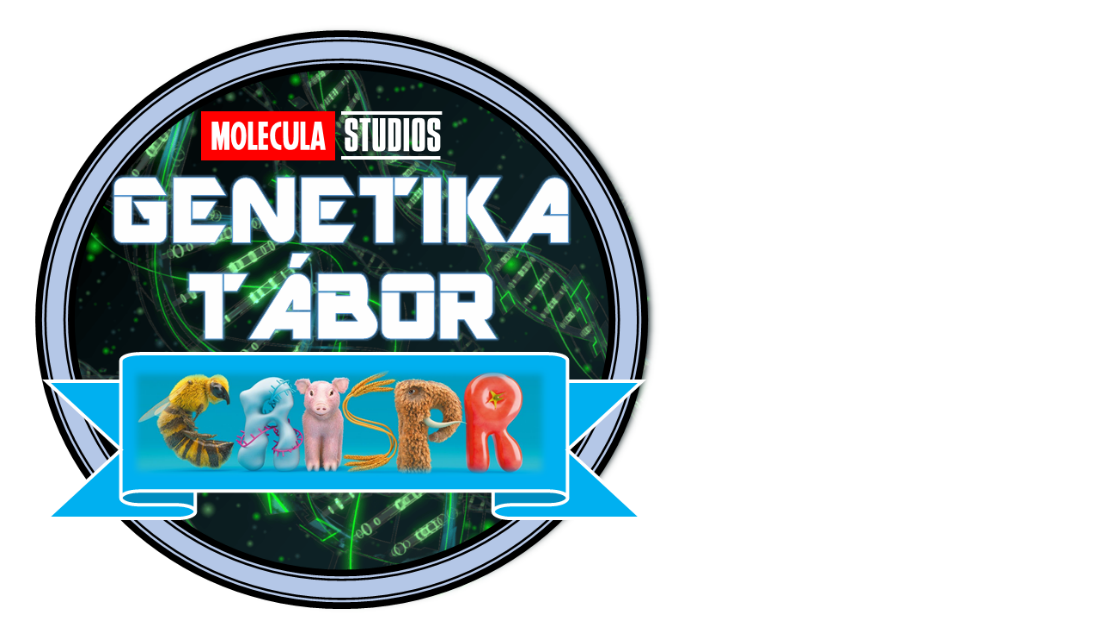 A részvételi díj 10000 Ft volt. A „Jövőnkért Alapítvány” anyagi támogatásával számos anyag és eszköz került beszerzésre, mely még felejthetetlenebbé tette a tábort. Többek között a diákok kaptak egy munkafüzetet, egy egyedi nyomtatású pólót és kitűzőt, utóbbi kettő a tábor logójával is el volt látva, mely a szöveg meletti képen látható. A genetika tábor céljai közt szerepelt:a molekuláris biológia rendszerek modellezése játékos módszerekkel DNS kivonása eperből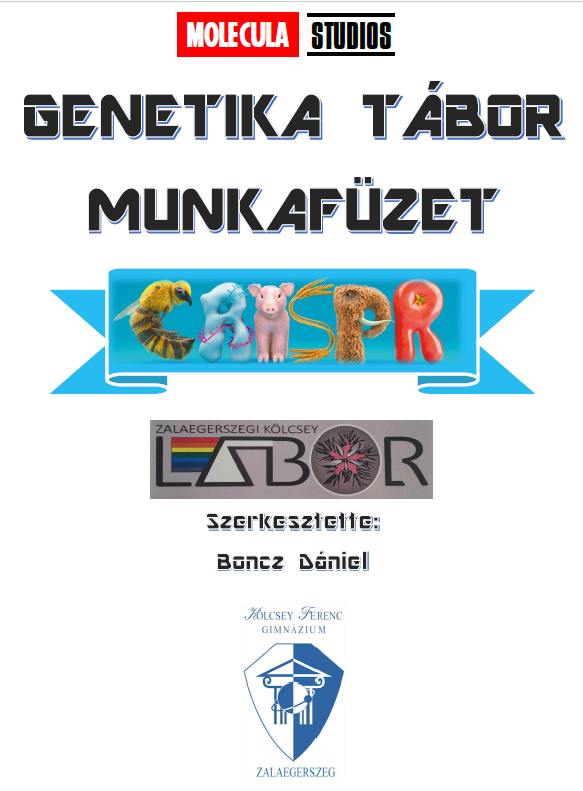 boncolási alapismeretek elsajátítása (szívboncolás, szemboncolás)genetika ismeretek bővítése, modern genetika távlatainak ismertetéseemelt szintű érettségi felkészítésAz 5 napos tábor során a diákok egy egyedi készítésű 68 oldalas munkafüzetből követhették nyomon a foglalkozások menetét, mely rengeteg elméleti részen kívül feladatokat, a 9 állomásos forgószínpadszerű gyakorlatok leírásait, különböző LEGO modellek építési kivitelezését,  a szívboncolás és szemboncolás menetét, az emberi inzulin modellezését, valamint  a DNS kivonásának kísérleti leírását is tartalmazta. A munkafüzet címoldala látható az alábbi képen.Az alábbi táblázat tartalmazza a genetika tábor teljes programtervezetét. 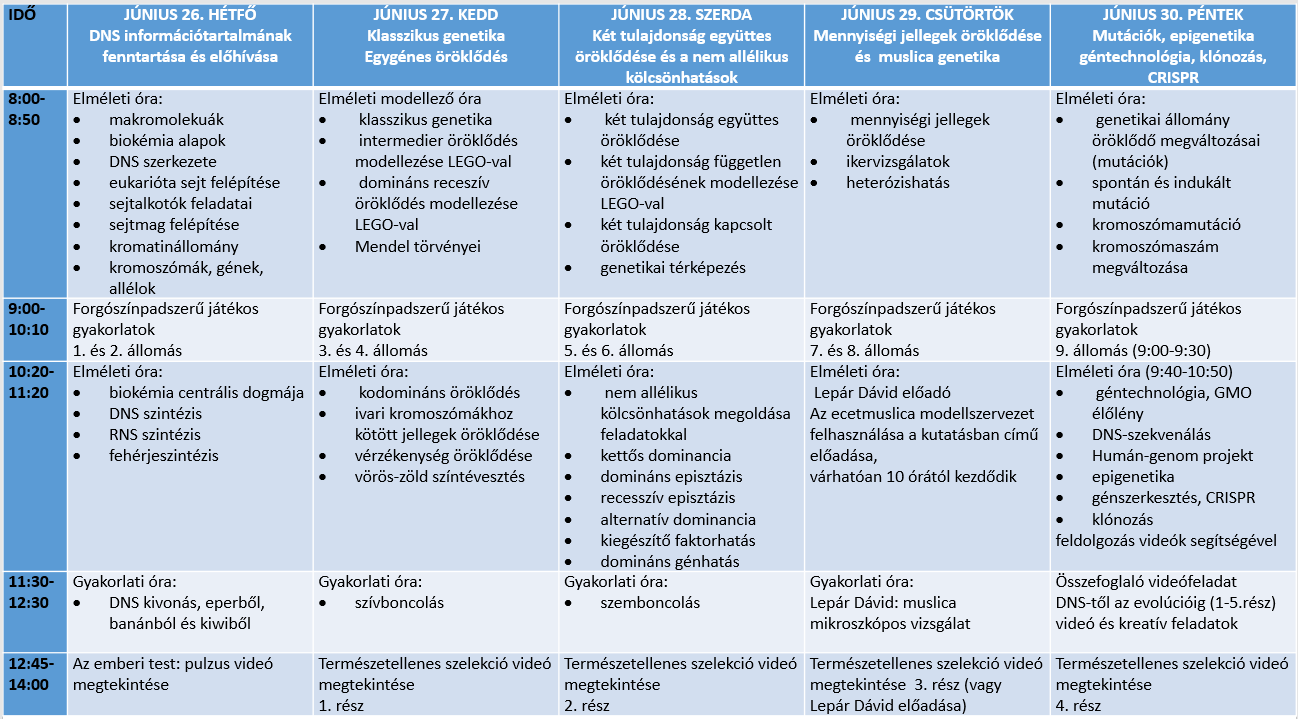 Az alábbi táblázat pedig a forgószínpadszerű játékos gyakorlatok állomásait tartalmazza.A táblázatok mellett a képek jobban illusztrálják, milyen érdekes feladatok kerültek megoldásra ezeken az állomásokon.  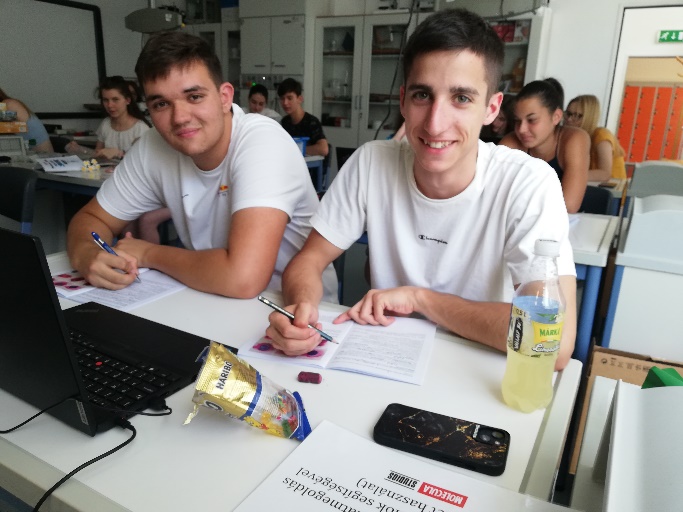 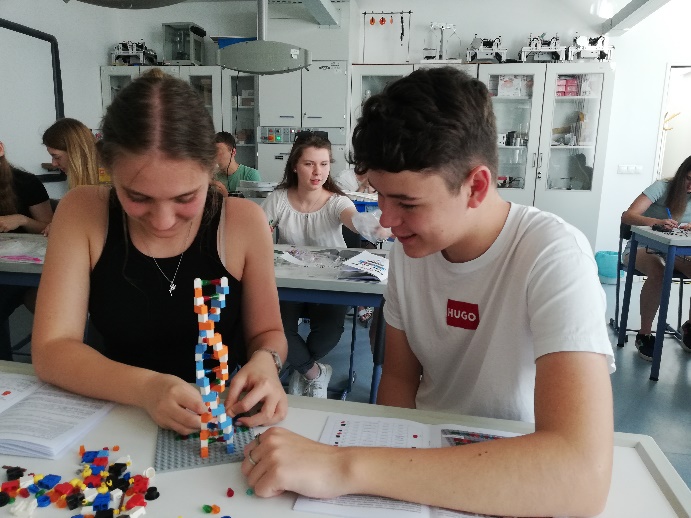 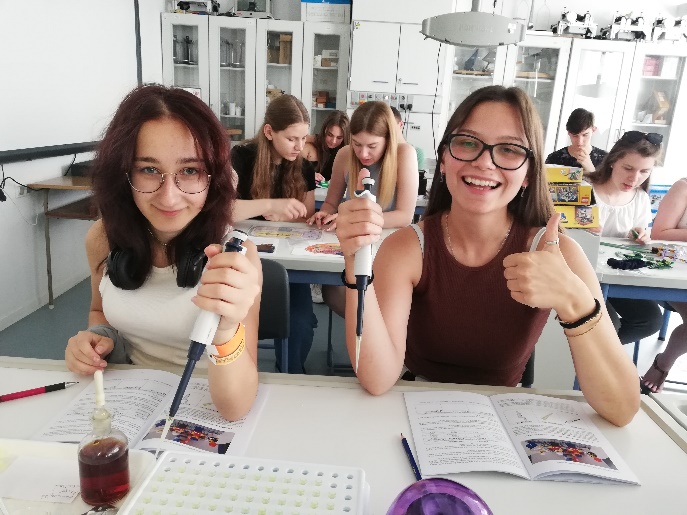 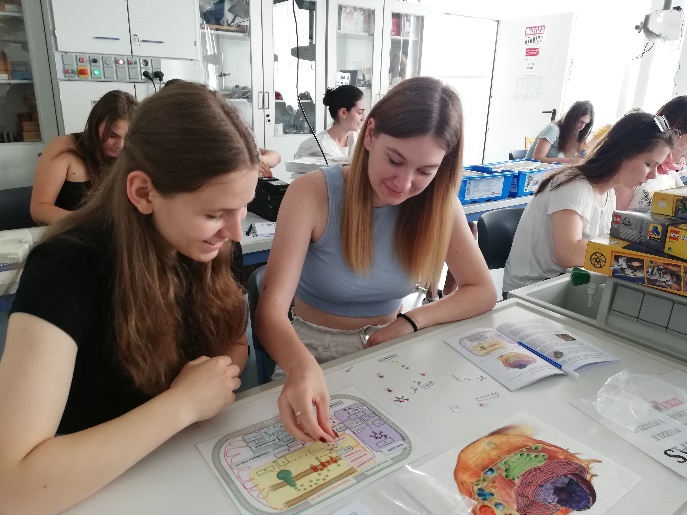 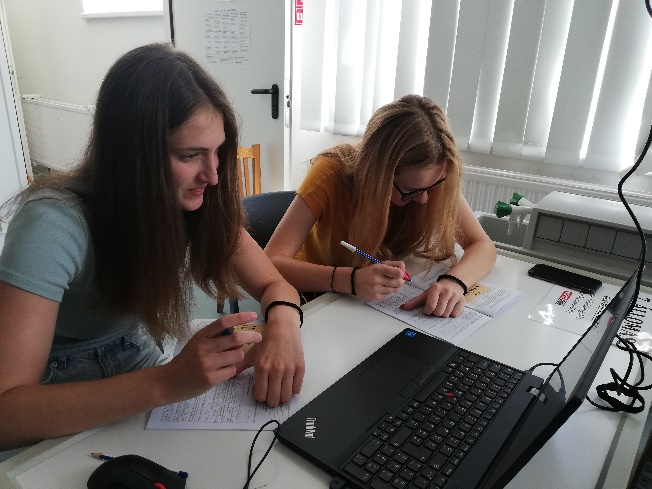 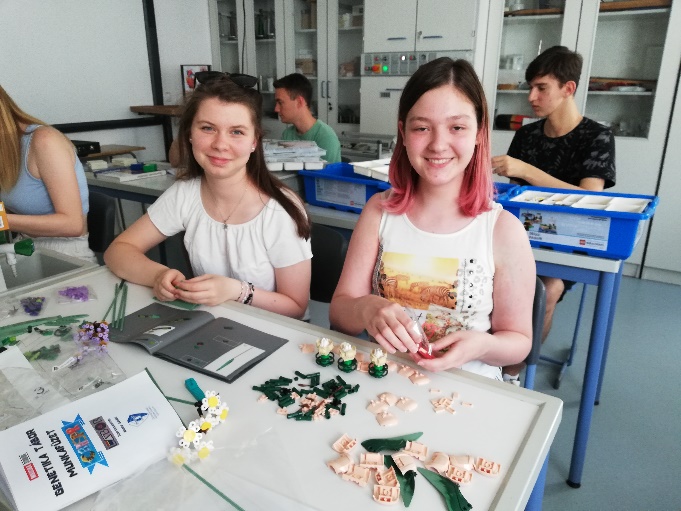 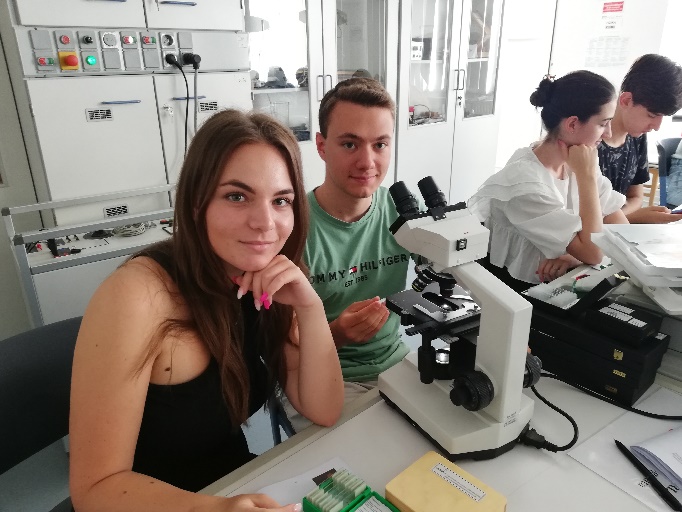 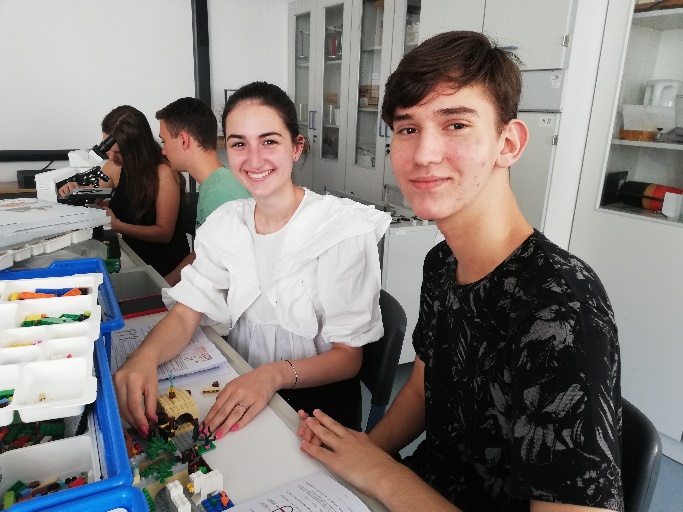 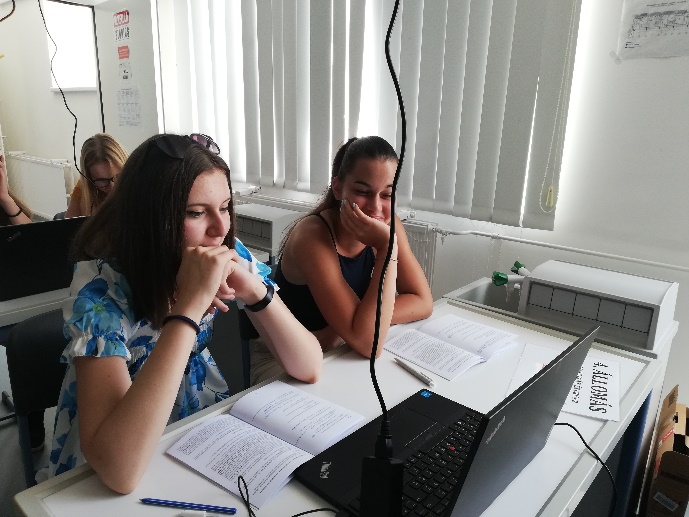 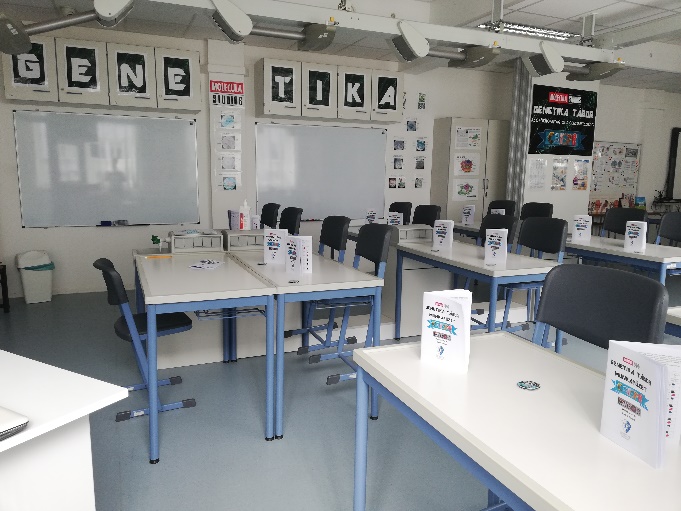 Az fenti képen látható a Biológia Labor teljes pompájában, plakátokkal kidekorálva várva a Genetika Tábor résztvevőit.Az első nap végén eper DNS-t vontunk ki, ami hazavihettek magukkal a diákok Eppendorf-csövekben.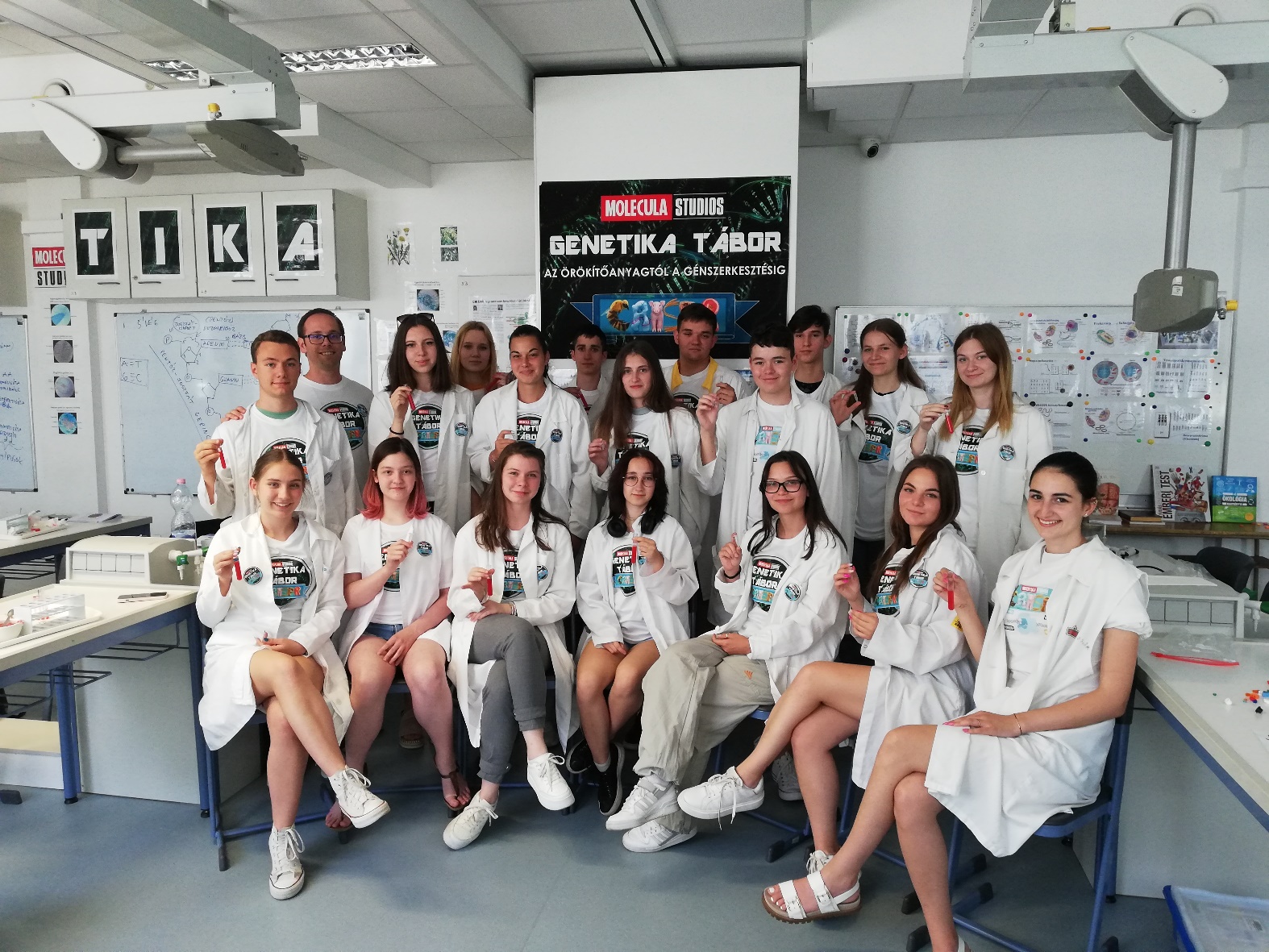 Az alábbi képen a szívboncolás eredménye látható.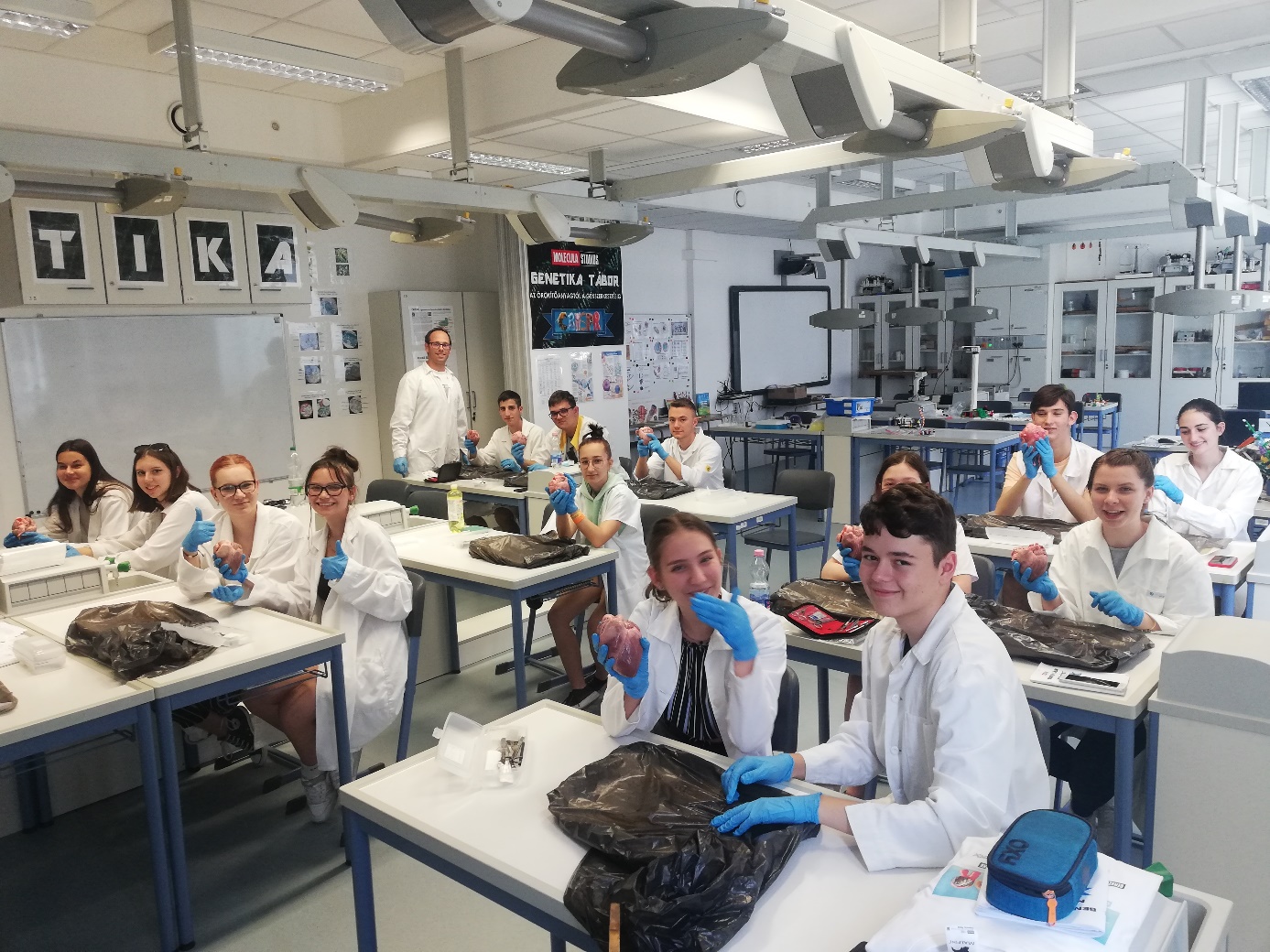 A szemboncolás szintén jó sikerült, „szemeztünk a feladattal”.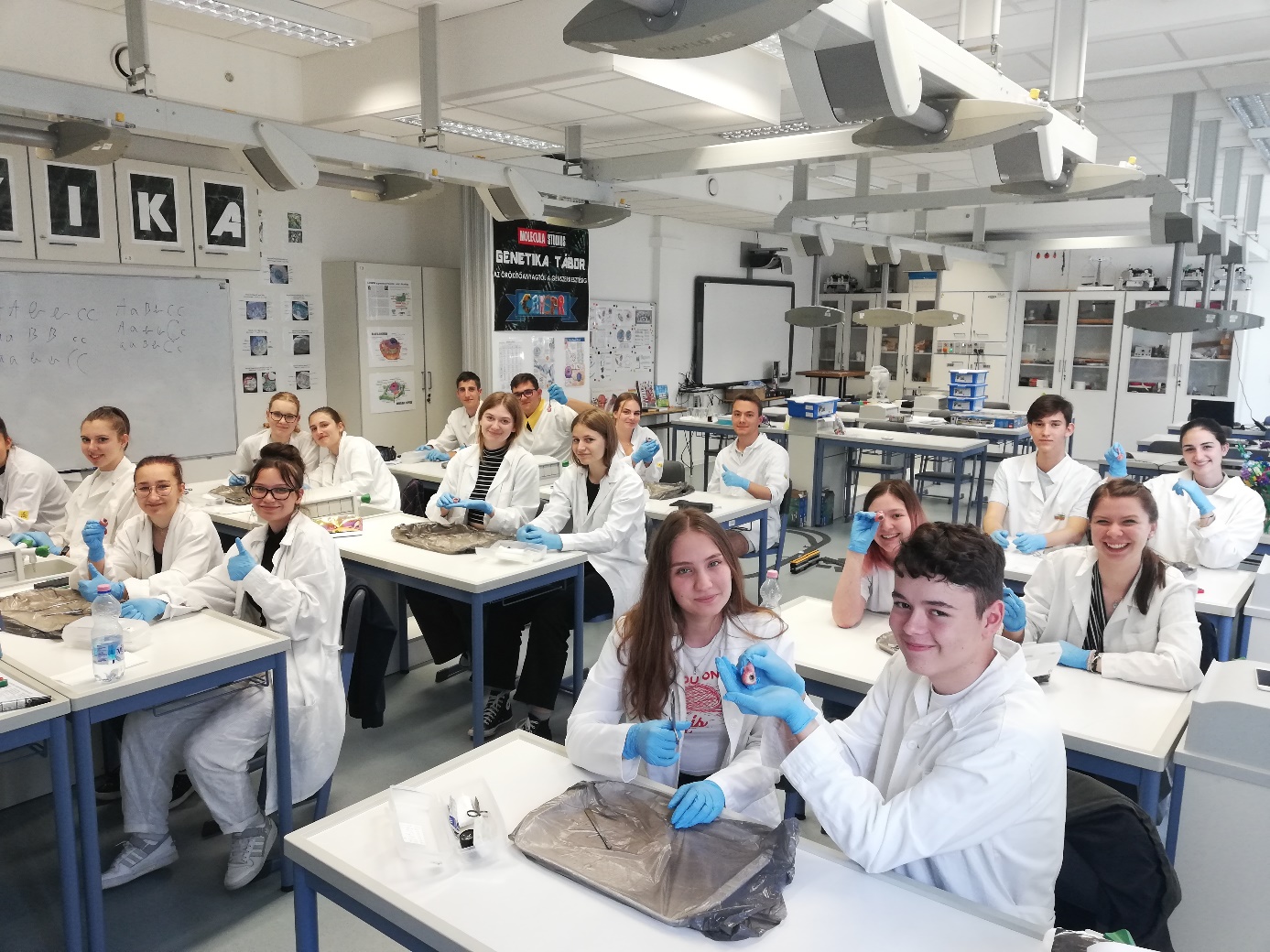 Az idei évben a genetika táborban újdonságként ellátogatott hozzánk Lepár Dávid, gimnáziumunk volt diákja, a Szegedi Tudományegyetem Természettudományi és Informatikai Karának negyedéves biológia-kémia tanárszakos hallgatója. Dávid rendhagyó genetika előadást és gyakorlatot tartott. Kutatói munkáját a gimnázium egykori diákja, Dr. habil. Sinka Rita tanszékvezető egyetemi docens kutatócsoportjában végzi, ahol nagy hangsúlyt fektet a hímivarsejtek fejlődésének tanulmányozására.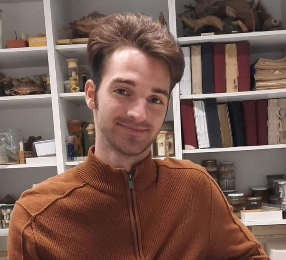 A továbbiakban Lepár Dávid saját beszámolója olvasható a továbbiakban: „A rendhagyó foglalkozáson a résztvevők egy rövid, ámde nagyon informatív előadás keretén belül megismerkedtek a Drosophila melanogaster, azaz az ecetmuslica előnyös tulajdonságaival, amelyek lehetővé teszik a kutatásban széleskörűen történő alkalmazását, valamint megismerkedtek a Drosophila genetikai eszköztárával, és a különböző mutánsokra jellemző fenotipikus bélyegekkel. Az előadásból azt is megtudhatták, hogy a humán betegségekben azonosított gének közel kétharmadának van Drosophila homológja (azaz ecetmuslica megfelelője), így a kutatásban történő alkalmazásuknak jelentős humán vonatkozása is van. 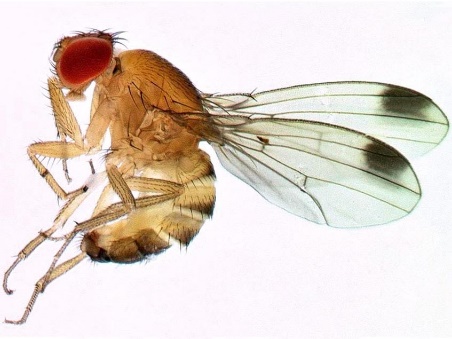 Az előadást követő gyakorlat során a résztvevőknek feladata volt a különböző mutánsok azonosítása sztereomikroszkóp segítségével, valamint a mutánsok azonosítása mellett feladatul kapták a nemek morfológiai bélyegek alapján történő megkülönböztetését is. A gyakorlat során lehetőség volt mászási tesztet is elvégezniük, amely során azt vizsgálták a gyerekek, hogy a mutáció és a kor előrehaladta miként befolyásolja a muslicák mozgási képességeit a fiatal, vad típusú muslicákéhoz képest. Az ecetmuslica genetikailag könnyen manipulálható, így viszonylag egyszerű a mutáns törzsek előállítása. Keresztezésekkel jómagam is létrehoztam több mutáns törzset, melyek fenotipikus vizsgálatának eredményeinek egy részét a harmadik turnusban tartott előadás keretén belül mutattam be. Mindezek mellett a diákok megismerkedhettek a proteaszóma fehérjekomplex felépítésével, funkciójával, valamint annak nyomon követesével transzgének segítségével. Szó volt a kutatásom során alkalmazott klasszikus genetikai módszerekről, molekuláris biológiai technikákról (PCR, agaróz gélelektroforézis), valamint lehetőség nyílt az ecetmuslica utótestéből izolált tesztiszről (here) fluoreszcens- és konfokális mikroszkóppal készült képekben gyönyörködni. A tesztiszben található sejtalkotókat különböző fluoreszcens festékekkel tettem detektálhatóvá.”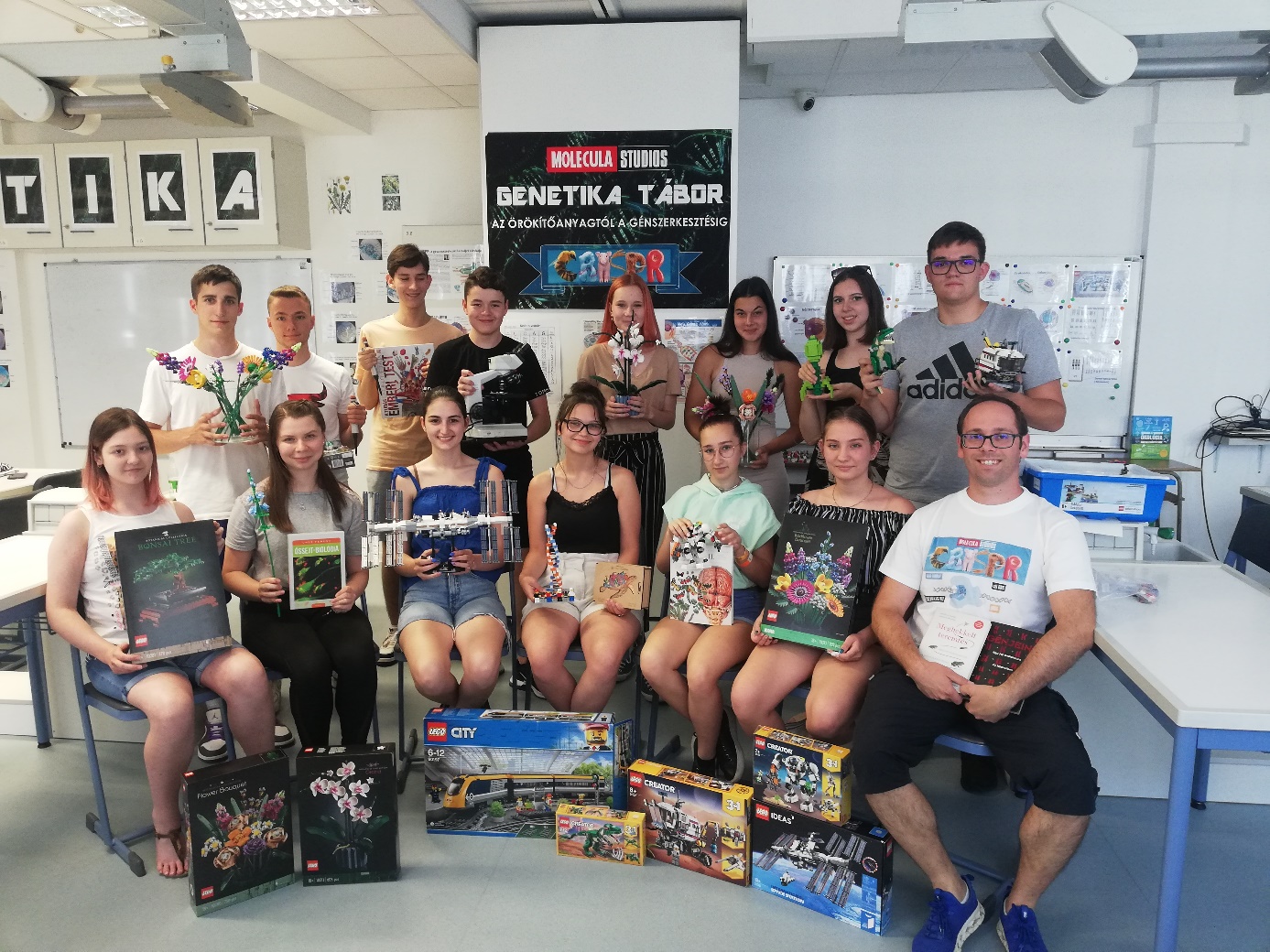 Úgy gondolom a táborban résztvevők számára ismét élménnyé válhatott a tanulás. Nem csak az iskolai éltben megszokott frontális típusú tanítással találkozhattak, hanem egyéni és párosmunkában kivitelezett gyakorlatias oktatással is, ahol az élményalapú diákközpontú tudásszerzésre terelődött a hangsúly. Számos játékos feladat, legózás, puzzle kirakás, mikorpipetta használat, videónézés tette tehát érdekessé és vélhetően izgalmassá a tábort. A LEGO  DNS kettős hélix felépítése szintén érdekes feladat  volt a tábor alatt. Több diák talán most szembesült az életében először azzal a ténnyel, hogy játékosan is lehet tanulni, ami talán sokkal hatékonyabb, mint az eddig megszokott tanulási-tanítási módok. Az öt napos tábor egyfajta epochális tanulási módnak is tekinthető, ahol a diákok figyelmét nem terelik el a különböző tantárgyak, mint a megszokott tanítási rendben, ahol 45 percenként teljesen más ismeretekkel foglalkoznak,  hanem jelen esetben a genetika mint fő téma szerepelt a gondolataikban, ezzel volt kapcsolatos minden ismeretszerzésük. Talán ebben is rejlett a genetika tábor sikere. Összességében egy nagyon hangulatos élményekben és tudásszerzésben gazdag táborban vehettek részt a diákok, melynek talán az lehete a mottója, hogy: „Tanulni jó, a tudásszerzés öröm”.Végül a diákok véleményét közölném változtatás nélkül anonim módon.„Rövid idő alatt sok új információt szereztem. Legjobban a szív és a szem boncolása tetszett. Élveztem a legozást és a puzzlet is.Pozitívumnak tartom, hogy minden reggel átismételtük az eddig tanultakat. Kifejezetten tetszettek még a kreatív feladatok, mint például a boncolás és DNS kivonása. Ezen kívül tetszett még a kis "büfé" részleg, nagyon jó volt szünetekben átjárni oda.Sok gyakorlati feladat volt, a szem és szív boncolás nagyon jó volt.A szívboncolás nagyon tetszett illetve az is hogy az óra elején mindig ismételtük az előtte napokban tanultakatLegózás, boncolás nagyon élvezetes voltAz elméleti órák közben volt lehetőség egy kis kikapcsolódásra a legózással, játszással. Kaptunk csokit is.A boncolások nagyon jók voltak, ahogy a muslincás gyakorlat is, de a kedvenc még így is a DNS kivonás volt számomra.A mikropipetta használata számomra újdonság volt. Legjobb élményemnek a boncolásokat mondanám.Mindenki nagyon kedves volt, és sok mindent tanultam, így legalább hasznosan telt ez az egy hét.Pozitívum hogy a megszerzett tudás számomra érdekes és hasznos is volt. A játékos feladatok és az elméleti blokkok megfelelő arányban voltak, így nem volt unalmas a tanulás. Pozitívum, hogy sok érdekességgel találkoztam a tábor során. A tábori közösség is befogadó és barátságos volt.Nekem minden nagyon tetszett, kicsit tömör volt, de erre számítani lehetett. Sokat tanultunk és imádtam LEGOzni és szerveket boncolni vagy a DNS-t kivonni eperből. A gyakorlat nagyon pozitív volt számomra, de annak is örültem, hogy mindent átbeszéltünk és volt idő megvárni, hogy meg tudjuk fogalmazni a kérdésekre a választ (amire normális iskolás környezetben nem mindig lett volna esély), mert sokszor volt, hogy azt hittem értem az anyagot de egy másik problémafeladatban nem tudtam alkalmazni és a legkisebb probléma nélkül megálltunk és neki álltunk még egyszer.Könnyen lehet ezzel a tanítási módszerrel tanulni, tetszett a napok változatossága és a sok legozás, folyton aktívnak kellett lenni az órákon, ami megakadályozott abban, hogy elkalandozzanak a gondolataim szóval így maximálisan tudtam figyelni, érdekes volt minden amit a tanár úr mondott látszik mennyit dolgozott vele és milyen sokat készült, hogy jól sikerüljön a tábor.Mivel egyszer már részt vettem a táborban, így a mostani sokkal jobb élmény volt, hiszen a biokémiai rész már meg volt alapozva, ezért sokkal jobban tudtam követni az elméleti anyagot és sokkal érthetőbb volt számomra.Nagyon jó volt legózni, a gyakorlati feladatok is izgalmasak voltak és Lepár Dávid előadása is érdekes volt, felkeltette az érdeklődésem a szegedi egyetem iránt is.A sok LEGO nagyon tetszett. A LEGO-s feladatok jól szemléltették a tananyagot.”ÁLLOMÁSSejtosztódás modellezése: mitózis és meiózis feladatmegoldás mozaik animációk segítségével (tablet)ÁLLOMÁSDNS modell építése LEGO-ból majd az általa kódolt fehérje aminosavsorrend-jének kirakása LEGO figurákbólÁLLOMÁSBiokémiai kísérlet: keményítő emésztés amilázzal (mikropipetta és mikrocentrifuga és eppendorf csövek)ÁLLOMÁSEpigenetika és CRISPR génszerkesztés videó megtekintése (tablet) ÁLLOMÁSLEGO modellek építése: űrállomás, űrbányászat robot, kutató űrterepjáró és genetika labor építése ÁLLOMÁS Eukarióta sejt /biológia oxidáció/fotoszintézis PUZZLE A4-es méretbenÁLLOMÁSEmberi öröklődés (családfaelemzés) és géntechnológia online feladatmegoldás (tablet)ÁLLOMÁSGenetika történetének illusztrálása és a mutációk típusainak bemutatása LEGO segítségévelÁLLOMÁSMikroszkópos gyakorlatok: szövettani metszetek vizsgálata